CROAZIERE CU TARIFE GARANTATE CELEBRITY CRUISESVarianta 1 - Celebrity Apex – Nordul Europei – 12 nopti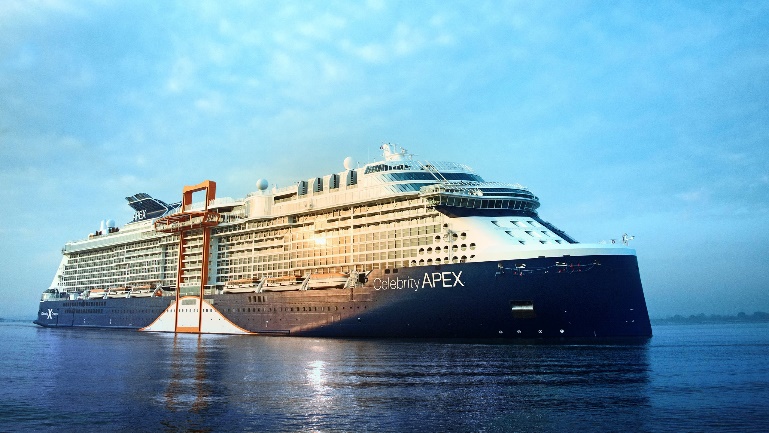 Itinerariul poate suferi modificari.
08 IULIE 2024 – TARIFARE ALL INCLUDED - LOC IN CABINA DUBLA 2 ADULTICabina interioara I2 = 3419 euro/pers. cu taxe portuare incluseCabina Edge cu balcon Infinite E2 = 4129 euro/pers. cu taxe portuare incluse


Varianta 2 - Celebrity Solstice – Alaska – 7 nopti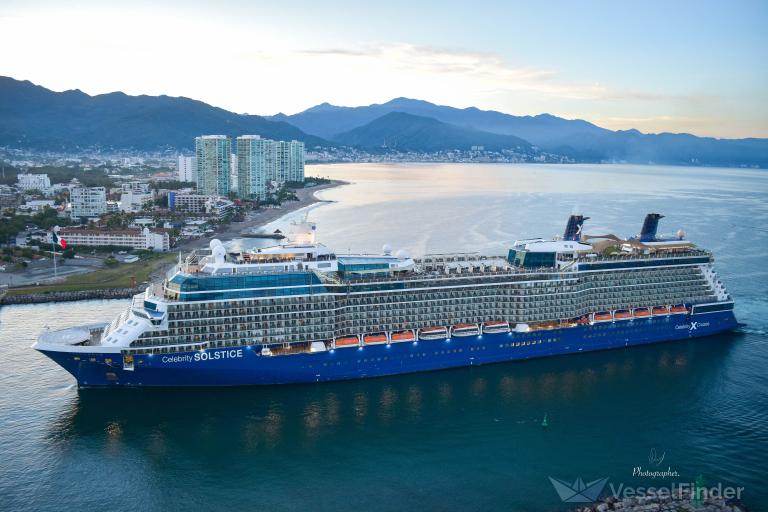 Itinerariul poate suferi modificari.21 IULIE 2024 – TARIFARE ALL INCLUDED - LOC IN CABINA DUBLA 2 ADULTICabina interioara I2 = 1628 euro/pers. cu taxe portuare incluseCabina exterioara cu balcon V2 = 2028 euro/pers. cu taxe portuare incluse

Varianta 3 - Celebrity Silhouette – Nordul Europei – 7 nopti
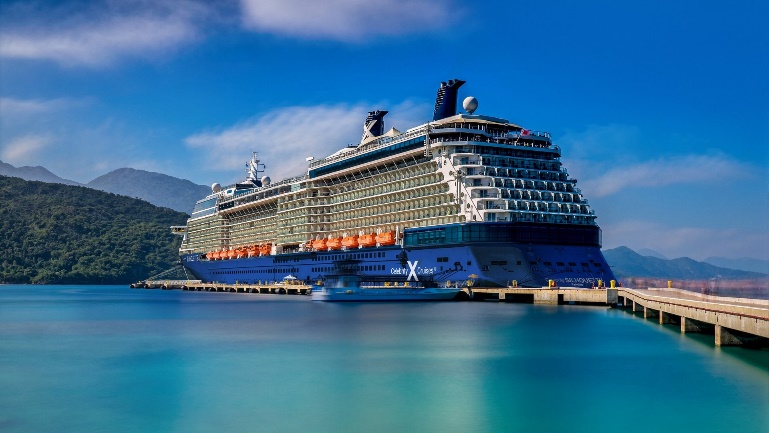 Itinerariul poate suferi modificari.
28 IULIE 2024 – TARIFARE ALL INCLUDED - LOC IN CABINA DUBLA 2 ADULTICabina interioara Prime I1 = 1696 euro/pers. cu taxe portuare incluse

Varianta 4 - Celebrity Apex – Nordul Europei – 7 nopti
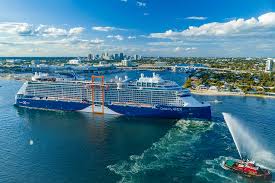 Itinerariul poate suferi modificari.
16 AUGUST 2024 – TARIFARE ALL INCLUDED - LOC IN CABINA DUBLA 2 ADULTICabina interioara Deluxe D1 = 1876 euro/pers. cu taxe portuare incluseCabina exterioara O2 = 2146 euro/pers. cu taxe portuare incluseCabina cu balcon tip hublou (obstructie) P2 = 2346 euro/pers. cu taxe portuare incluseCabina Edge cu balcon Infinite (obstructie) E3 = 2916 euro/pers. cu taxe portuare incluse

Varianta 5 - Celebrity Beyond – Estul Caraibelor – 7 nopti
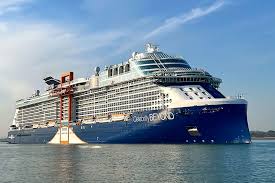 Itinerariul poate suferi modificari.
25 NOIEMBRIE 2024 – TARIFARE ALL INCLUDED - LOC IN CABINA DUBLA 2 ADULTICabina interioara I2 = 1775 euro/pers. cu taxe portuare incluseCabina exterioara Prime O1 = 1895 euro/pers. cu taxe portuare incluseCabina Edge cu balcon Infinite E2 = 2085 euro/pers. cu taxe portuare incluse

Varianta 6 - Celebrity Millennium – Asia – 12 nopti
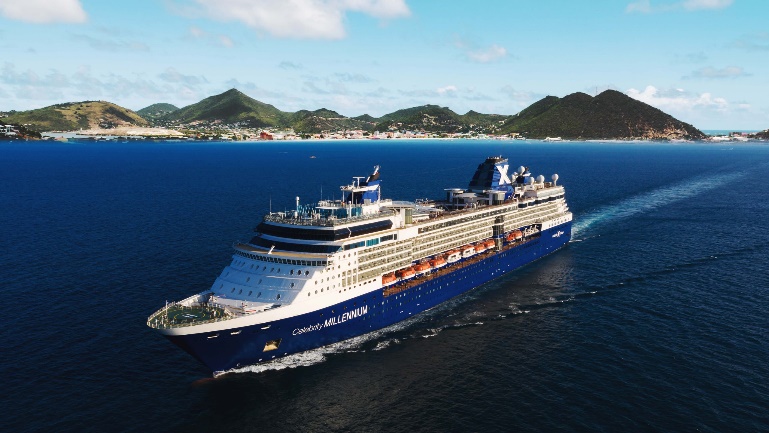 Itinerariul poate suferi modificari.
21 DECEMBRIE 2024 – TARIFARE ALL INCLUDED - LOC IN CABINA DUBLA 2 ADULTICabina interioara Prime I1 = 1978 euro/pers. cu taxe portuare incluseCabina exterioara O2 = 2358 euro/pers. cu taxe portuare incluseCabina cu balcon Prime V1 = 3418 euro/pers. cu taxe portuare incluse
Cabina cu balcon Concierge Class C2 = 3546 euro/pers. cu taxe portuare incluse

NOTA: Cabinele sunt duble, de tip garantat. *Cabina garantata:
- se rezerva o categorie minima garantata (ex. interioara, cu geam, cu balcon, suite)
- localizarea si numarul exact de cabina vor fi aflate cel tarziu in ziua imbarcarii in port
- odata alocata cabina de compania de croaziere aceasta NU mai poate fi schimbata
- beneficii: tariful platit este cel mai mic pentru categoria respective, iar cabina poate beneficia de upgradare la o categorie de cabina superioara in functie de gradul de ocupare al vasului
- exista posibilitatea ca pentru cabinele cu hublou / cu balcon sa vi se aloce cabine cu vedere obstruata
- exista posibilitatea sa va fie alocata o cabina echipata pentru persoanele cu dizabilitatiTariful ALL INCLUDED include: cazare cu pensiune completa la bordul vasului inclusiv apa la carafa, limonada, ceai si cafea la dozator, activitati de recreere*; gym; fitness*; sauna; taxe si servicii portuare; pachet bauturi Classic + internet wi-fi Surf + taxa pentru servicii la bord
* Se pot percepe taxe suplimentare pentru anumite activitati de recreere.

Pachetul de bauturi Classic include consumul nelimitat de bauturi racoritoare la dozator; sucuri si apa imbuteliata non premium; specialitati de cafea si ceai premium (nu sunt incluse Smoothies si Aqua Spa Fresh Juice); bere, bauturi spirtoase, lichioruri, cocktailuri clasice, vinuri la pahar. Costul fiecarei bauturi individuale incluse in acest pachet nu poate depasi 10 USD. Se ofera suplimentar 15% reducere la orice sticla de vin achizitionata.
Pachetul de bauturi nu include produsele din minibar.
In cazul in care se va dori achizitionarea unei bauturi mai scumpe, se va achita doar diferenta de cost fata de valoarea inclusa in pachetul de bauturi Classic.
Disponibilitatea marcilor de bauturi variaza in functie de local.
Vodkas: Tito’s, Absolut and flavors, New Amsterdam, Smirnoff
Whiskeys: Dewar’s White Label, Famous Grouse, Jim Beam, Johnnie Walker Red, Monkey Shoulder, Seagram’s VO
Gins: Beefeater, Gordon’s, Praire Gin
Rums: Bacardi and flavors, Captain Morgan’s, Malibu, Myer’s, Wray & Nephew
Tequilas: Don Julio Blanco, Teremana Blanco
Beers: Budweiser, Bud Light, Coors Light, Corona, Franziskaner, Heineken, Kirin, Kirin Light, Miller Lite, Michelob Ultra, Moretti, Newcastle Brown Ale, Strongbow Cider
Cocktails: A large selection of classic cocktails made with Classic Beverage Package spirits
Liqueurs and Cognacs: Campari, Galliano, Hennessy VS, Kahlua, Licor 43, Ouzo, Sambuca Romana, Southern Comfort, Tia Maria
A large selection of wines from various regions around the world, including California, France, Italy, Spain, Germany, Argentina, Chile, and Australia.
                                                       
Pachetul de internet WiFi Surf: ofera oaspetilor posibilitatea de a naviga pe internet, de a trimite e-mailuri si de a transmite mesaje text pe serviciile de mesagerie. Acestia pot ramane conectati prin functiile de baza ale Wi-Fi, dar nu vor putea sa transmita videoclipuri, sa trimita sau sa primeasca fotografii sau sa foloseasca tehnologii precum FaceTime sau Skype.

Tariful ALL INCLUDED nu include: transportul (zborul; taxele si serviciile de aeroport); transferul la/de la vas; excursiile optionale si cheltuielile personale (de exemplu, bauturile servite la bord-altele decat cele incluse in pachetul Classic, serviciul de spalatorie, tratamente de frumusete si sanatate, telefoane, casino, rezervarile la restaurantele cu specific, room service intre orele 23.00 – 06.00 cand se aplica o taxa de $4.95/comanda etc.); asigurarea medicala si storno; orice altceva ce nu apare mentionat ca fiind inclus in tarif.NOTA2: Este necesar pasaport valabil minim 6 luni de la data intoarcerii! Ofertele sunt valabile in limita cabinelor disponibile si se pot incheia fara o notificare prealabila!
DataPortulSosirePlecare08 Iul 2024Southampton, Anglia-5:00 PM09 Iul 2024Pe mare--10 Iul 2024Stavanger, Norvegia7:00 AM3:00 PM11 Iul 2024Olden, Norvegia8:00 AM5:00 PM12 Iul 2024Flam, Norvegia7:00 AM3:00 PM13 Iul 2024Cercul Arctic (Navigare)--14 Iul 2024Tromso, Norvegia1:00 PM8:00 PM15 Iul 2024Honningsvag, Norvegia11:00 AM7:00 PM16 Iul 2024Cercul Arctic (Navigare)--17Iul 2024Pe mare--18 Iul 2024Kristiansand, Norvegia9:00 AM6:00 PM19 Iul 2024Pe mare--20 Iul 2024Southampton, England6:00 AM-DataPortulSosirePlecare21 Iul 2024Vancouver, British Columbia-4:30 PM22 Iul 2024Pe mare (pasaj interior)--23 Iul 2024Icy Strait Point, Alaska1:30 PM10:00 PM24 Iul 2024Skagway, Alaska7:00 AM8:30 PM25 Iul 2024Endicott Arm & Dawes Glacier5:30 AM10:00 AM25 Iul 2024Juneau, Alaska1:30 PM8:30 PM26 Iul 2024Ketchikan, Alaska2:00 PM8:30 PM27 Iul 2024Pe mare (pasaj interior)--28 Iul 2024Vancouver, British Columbia6:00 AM-DataPortulSosirePlecare28 Iul 2024Rotterdam, Olanda-5:00 PM29 Iul 2024Pe mare--30 Iul 2024Molde, Norvegia8:00 AM6:00 PM31 Iul 2024Olden, Norvegia9:00 AM7:00 PM01 Aug 2024Alesund, Norvegia7:00 AM4:00 PM02 Aug 2024Stavanger, Norvegia8:00 AM6:00 PM03 Aug 2024Pe mare--04 Aug 2024Rotterdam, Olanda5:00 AM-DataPortulSosirePlecare16 Aug 2024Southampton, Anglia-5:00 PM17 Aug 2024Pe mare--18 Aug 2024Stavanger, Norvegia8:00 AM3:00 PM19 Aug 2024Geiranger, Norvegia10:00 AM6:00 PM20 Aug 2024Flam, Norvegia10:00 AM4:00 PM21 Aug 2024Haugesund, Norvegia9:00 AM4:00 PM22 Aug 2024Pe mare--23 Aug 2024Southampton, Anglia7:00 AM-DataPortulSosirePlecare25 Nov 2024Fort Lauderdale, Florida-4:00 PM26 Nov 2024Pe mare--27 Nov 2024Pe mare--28 Nov 2024Philipsburg, St.Maarten8:00 AM6:00 PM29 Nov 2024Charlotte Amalie, St.Thomas7:00 AM3:00 PM30 Nov 2024Puerto Plata, Rep.Dominicana11:00 AM6:00 PM01 Dec  2024Pe mare--02Dec 2024Fort Lauderdale, Florida7:00 AM-DataPortulSosirePlecare21 Dec 2024Singapore, Singapore-4:00 PM22 Dec 2024Pe mare--23 Dec 2024Phuket, Thailanda7:00 AM-24 Dec 2024Phuket, Thailanda-7:00 PM25 Dec 2024Langkawi, Malaezia8:00 AM7:00 PM26 Dec 2024Penang, Malaezia7:00 AM-27 Dec 2024Penang, Malaezia-4:30 PM28 Dec 2024Kuala Lumpur (Port Klang), Malaezia7:00 AM5:00 PM29 Dec 2024Pe mare--30 Dec 2024Pe mare--31 Dec 2024Celukan Bawang, Indonesia10:30 AM10:00 PM01 Ian 2025Lombok, Indonesia7:00 AM9:00 PM02 Ian 2025Bali (Benoa), Indonesia6:00 AM-